To apply, visit our Careers page at teichert.com and click on “View and Apply Online”.  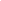 Job Title Operator City Waterford State/Province California Purpose OBJECTIVE OF JOB 
To operate, repair, and maintain everything pertaining to the daily operation of an aggregate and asphalt facility.   
  
ESSENTIAL FUNCTIONS 
1) Rock plant operator – Includes operating various controls within the rock plant to control the production of rock products. 
2) Asphalt plant operator – Includes operating various controls in the asphalt plant to create an asphalt mix, communicating with truck drivers, and loading trucks from the plant or silos. 
3) Repairman/Mechanic – Includes repairing and maintaining the workings of the rock plant, asphalt plant, belt line, equipment, and the scale house. 
4) Equipment operator – includes operating equipment for the purpose of mining, stockpiling, cleaning, repairing, dust control, and maintenance in the plant site. 
5) Laborer – includes shoveling, operating equipment, washing, and maintaining the cleanliness of the plant site.   
6) Miscellaneous – includes other various tasks your supervisor may ask of you pertaining to the operation of the facility. 
  
EQUIPMENT USED IN PERFORMANCE OF THE JOB 
Wheel Loader, Excavator, Utility Truck, Tractor, Skid Steer, Dozer, Telescopic Handler Forklift, Articulating Boom Lift, Haul Truck, Water Truck, Welder, Torch, Hand Tools, Computer and CB Radio. 
  
DESIRED QUALIFICATIONS 
Cutting, torching, grinding, welding, rigging, use of hand tools, operation of equipment, knowledge of aggregate materials and products, ability to safely and productively work in a team environment. 
  
WORK ENVIRONMENT 
Plant and belt line locations may contain dust, fumes, debris, low to loud levels of noise and extreme weather conditions including excessive heat or cold and rain prevalent at times. 
  
PHYSICAL DEMANDS 
Employees may experience the following physical demands for extended periods of time: shoveling, lifting up to 50 pounds, sitting or standing for various lengths of time, and climbing of stairs. 
Objectives Teichert is an Equal Opportunity Employer that considers all applicants for employment regardless of race, color, religion, sex, sexual orientation, gender identity, national origin, protected veteran status, disability, or any other protected status.  Teichert is an E-Verify Company. 

Notice to Staffing Agencies 
Teichert, Inc. and its subsidiaries ("Teichert") will not accept unsolicited resumes from any source other than directly from a candidate. Any unsolicited resumes sent to Teichert, including unsolicited resumes sent to a Teichert mailing address, fax machine or email address, directly to Teichert employees, or to Teichert’s resume database will be considered Teichert property. Teichert will NOT pay a fee for any placement resulting from the receipt of an unsolicited resume. Teichert will consider any candidate for whom an Agency has submitted an unsolicited resume to have been referred by the Agency free of any charges or fees. Agencies must obtain advance written approval from Teichert’s recruiting function to submit resumes, and then only in conjunction with a valid fully-executed contract for service and in response to a specific job opening. Teichert will not pay a fee to any Agency that does not have such agreement in place. Agency agreements will only be valid if in writing and signed by Teichert’s Human Resources Representative or his/ her designee. No other Teichert employee is authorized to bind Teichert to any agreement regarding the placement of candidates by Agencies. 